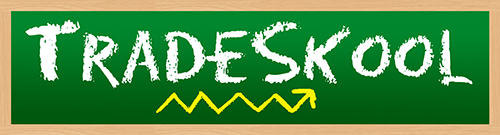 Name: ________________________						Date:__________Fill in the blank to find what kind of superfood Super Starch is.S W_ _ T  P _ T _T O_ P I N _ C H_ I GA P P _ _What is Super Starch’s second most powerful vitamin?Vitamin B6FolatePantothenic AcidRiboflavinWhat vitamin has less power than the Super Starch’s second most powerful vitamin? Vitamin B6FolatePantothenic AcidThaiminUnscramble to uncover Super Starch’s most powerful vitamin. A NitmaivNiamihtSatopiumK minativWhat is Super Starch’s second most powerful mineral?SeleniumPotassiumIronMagnesium Which mineral is more powerful than Super Starch’s second most powerful mineral? ManganesePhosphorusCalciumPotassiumRewrite to discover Super Starch’s third most powerful mineral. Hint: It’s written backwards!ReppocNoriEsenagnamMuissatopSuper Starch is on the ________________ team.FruitVegetableHerbLegumeWhat does Super Starch’s superpower help with?DigestionMigraines AntioxidantsNerve StimulationWhat is the serving size on Super Starch’s trading card? 1 Potato2 Potatoes 2 Cups, Chopped1 Cup, WholeIf you had half Super Starch’s size, how many calories would you have?162			81257Fill in the blank to discover what continent Super Starch is from.E _R_ _ E _M_R _ I _ A_ O R T_   A _ _R I _ AA _ _ ASolve the math equation in order to find Super Starch’s correct energy.7 x 6200 ÷ 216 x 10 + 252 + 4       14. Which altered state does Tradeskool suggest to maximize Super Starch’s flavor?Baked with Sea Salt and PepperStir-Fried With Seasonal Vegetables Salted EdamameSautéed with GarlicWhat is the main body part used in Super Starch’s special move?Legs ArmsBackAbs